САРАТОВСКАЯ ГОРОДСКАЯ ДУМАРЕШЕНИЕ25.07.2019 № 54-408г. СаратовО внесении изменений в решение Саратовской городской Думы от 29.05.2014  № 36-411 «О Положении о системе оплаты труда и стимулирования работников муниципальных учреждений в сфере благоустройства и дорожной деятельности»   В соответствии со статьей 144 Трудового кодекса Российской Федерации, статьей  24 Устава муниципального образования «Город Саратов» Саратовская городская ДумаРЕШИЛА:	1. Внести в Приложение к решению Саратовской городской Думы от 29.05.2014 № 36-411 «О Положении о системе оплаты труда и стимулирования работников муниципальных учреждений в сфере благоустройства и дорожной деятельности» (с изменениями от 26.09.2014 № 39-441, 20.07.2017 № 19-157) следующие изменения: 1.1. Пункт 1.2 изложить в следующей редакции: «1.2. Настоящее Положение устанавливает общие требования к системе оплаты труда работников муниципальных учреждений в сфере благоустройства и дорожной деятельности: муниципальное бюджетное учреждение «Служба благоустройства города», муниципальное бюджетное учреждение «Дорстрой», муниципальное бюджетное учреждение «Спецавтохозяйство по уборке города» (далее – Учреждение), определяет порядок и условия выплат компенсационного и стимулирующего характера.».1.2. Абзац 5 пункта 4.5 изложить в следующей редакции: «Размер персонального повышающего коэффициента к должностному окладу (окладу) - не более 3,0. Водителям автотранспортных средств, трактористам, машинистам дорожно-транспортных машин персональный повышающий коэффициент к окладу может устанавливаться в размере до 5,0.». 2. Настоящее решение вступает в силу со дня его официального опубликования.Председатель Саратовской городской Думы                                                      В.В. МалетинГлава муниципального образования «Город Саратов»                                                                                  М.А. Исаев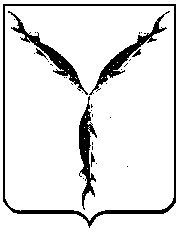 